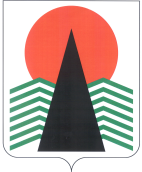 Муниципальное образованиеСельское поселение СентябрьскийНефтеюганский районХанты-Мансийский автономный округ – ЮграАДМИНИСТРАЦИЯ СЕЛЬСКОГО ПОСЕЛЕНИЯ СЕНТЯБРЬСКИЙПОСТАНОВЛЕНИЕп. СентябрьскийО предоставлении разрешения на отклонение от предельных параметров разрешенного строительства, реконструкции объекта капитального строительстваВ соответствии со статьёй 40 Градостроительного кодекса Российской Федерации, Федеральным законом от 06.10.2003 № 131-ФЗ «Об общих принципах организации местного самоуправления в Российской Федерации», Уставом сельского поселения Сентябрьский, руководствуясь решением Совета депутатов сельского поселения Сентябрьский от 21.03.2019 № 37 «Об утверждении Положения о проведении публичных слушаний или общественных обсуждений по вопросам градостроительной деятельности на территории сельского поселения Сентябрьский», учитывая протокол проведения публичных слушаний по вопросу предоставления разрешения на отклонение от предельных параметров разрешённого строительства, реконструкции объектов капитального строительства от 17.12.2020 и заключение о результатах публичных слушаний от 23.12.2020 :Предоставить гражданке Степановой Л.А. разрешение на отклонение от предельных параметров разрешённого строительства, реконструкции объектов капитального строительства:  - в части уменьшения минимального отступа объекта капитального строительства (индивидуальный жилой дом) от границ земельного участка, а именно от южной границы участка, до 0,10 метра, в границах земельного участка с кадастровым номером 86:08:0020401:1944, площадью 860 кв.м., с адресом местонахождения: Ханты-Мансийский автономный округ-Югра, Нефтеюганский район, п. Сентябрьский, зона застройки индивидуальными жилыми домами (Ж-1). Настоящее постановление подлежит опубликованию в бюллетене «Сентябрьский вестник» и размещению на официальном сайте органов местного самоуправления сельского поселения Сентябрьский.3.        Контроль за выполнением постановления оставляю за собой.Глава поселения                                                                                         А.В. Светлаков29.12.2020№130-па